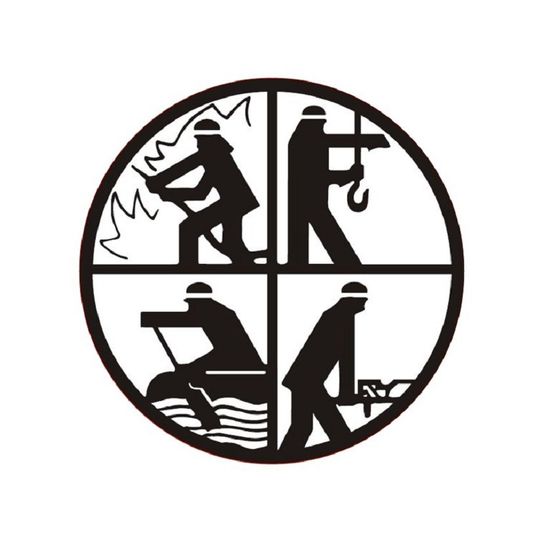 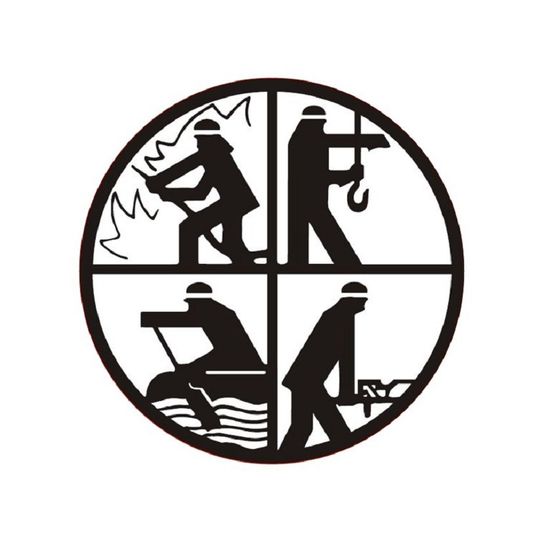                 Stimmzettel für die Wahl eines Vorstandsmitgliedes                Vorgeschlagen zur Wahl eines Vorstandsmitgliedes                Der FF ………… wurde: 1.HBM* Max Mustermann	            Wahlzettel nur mit einem Kreuz gültig!!!!                                                                  Druck auf blauem Papier